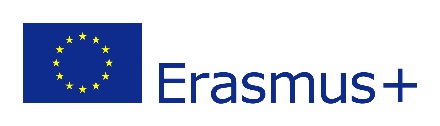 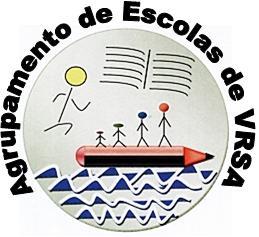 KEY ACTION 2 – STRATEGIC PARTNERSHIP IN THE FIELD OF EDUCATION, TRAINING AND YOUTHTHE VISTUAL UNIVERSE WE WANTLESSON PLAN FOR “CYBER BULLYING AND SAFE NET”ObjectivesContentsActivitiesTarget audienceTimingMain learning objectives:Students should be taught …- to analyse, debate cyber bullying and use a safe Net;- to be aware and start a  transition from a  bystander to an upstander position.1. to define cyber bullying2. to identify types and consequences3. to promote a preventive, updated and responsible behaviour concerning the use of mobile devices.4. to promote students’ active participation, communication and group/plenary discussion.5. to develop self-esteem and respect for other people.“Digital Safety” (Segurança Digital) and Cyberbullying:Risks taken when using the Net;How to identify and avoid them;How, when and to whom report the abuses;Supporting legal links.Cyber bullying – what is it?1st. Activity Breaking the Ice bycrumpling a sheet of paper.2nd. ActivityWatching short videos and comics.3rd. ActivityGroup/plenary discussion.Secondary/High school students50 minutes(= 1 lesson)